Халаты, пижамы, сорочкиЕсли вы не нашли что искали, позвоните нам  :) и мы посчитаем любое изделие, из любого материала по вашему техническому описанию!!!Общество с ограниченной ответственностью«БАЙСАН»г. Иваново, ул. Спартака, д.22, оф.16. тел.+7 (9092) 497-427, Сайт: baisan.umi.ru е-mail: baisan37@yandex.ruИнн 3702745289 огрн 1143702028668Наименование изделияФото изделияЦена за ед. изделия руб.Халат БЯЗЬ о/м  короткий рукав на запах ГОСТ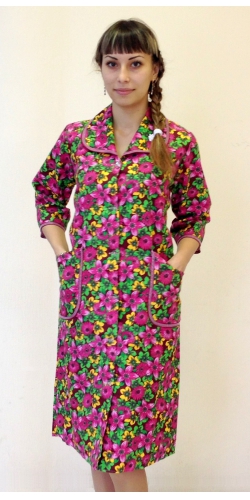 205,00Халат БЯЗЬ о/м  короткий рукав на запах пл. 100гр.175,00Халат БЯЗЬ о/м  длинный рукав на запах ГОСТ225,00 Халат БЯЗЬ о/м  короткий рукав  пуговка ГОСТ 195,00 Халат БЯЗЬ о/м  короткий рукав  пуговка 100гр.169,00 Халат БЯЗЬ о/м  длинный рукав пуговка ГОСТ 212,00 Халат БЯЗЬ о/м  короткий рукав на молнии  ГОСТ 205,00 Халат БЯЗЬ о/м  короткий рукав на молнии  100гр.   175,00Халат ФЛАНЕЛЬ  длинный рукав на запах пл. 175грХалат ФЛАНЕЛЬ  длинный рукав пуговка пл. 175грХалат ФЛАНЕЛЬ длинный рукав на молнии пл. 175гр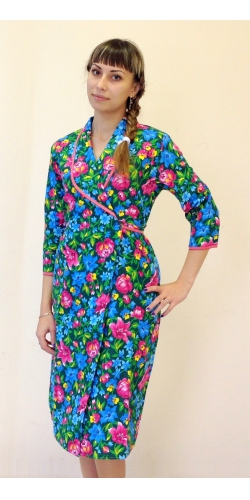     276,00    265,00    276,00Пижама мужская фланель (клетка) 100% х/б Пл. 175 гр.             Пижама мужская БЯЗЬ  (клетка)      100% х/б Пл. 142 гр.Пижама мужская БЯЗЬ 100% х/б Пл. 125 гр.Куртка пижамная фланель (клетка)100% х/б Пл. 175 гр.Брюки пижамные фланель (клетка)100% х/б Пл. 175 гр.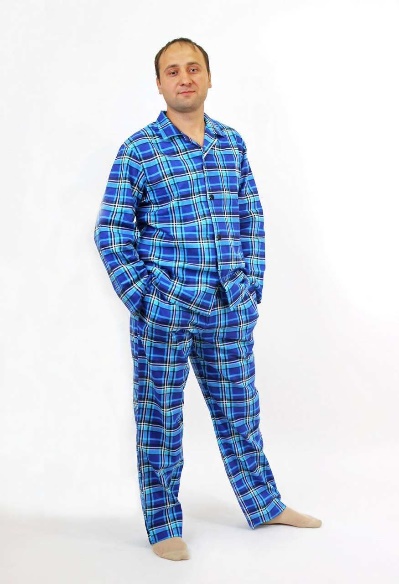 366,00 руб.305,00 руб.287,00 руб.207,00 руб.171,00 руб.Пижама женская фланель Бело/земельная                        100% х/б Пл. 175 гр.354,00 руб.Ночная сорочка бязь б/з ГОСТСорочка для рожениц бязь б/з ГОСТ		Ночная сорочка бязь б/з 125гр. Сорочка для рожениц бязь б/з 125гр.Ночная сорочка бязь б/з 100гр. Сорочка для рожениц бязь б/з 100гр.Ночная сорочка ситец б/з ТУ Сорочка для рожениц ситец б/з ТУ	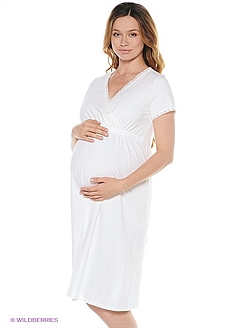 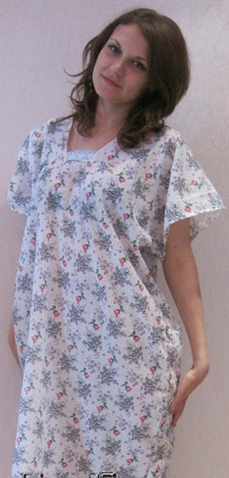 132,00121,00115,0084,00